ΕΛΛΗΝΙΚΗ ΔΗΜΟΚΡΑΤΙΑΔΙΕΘΝΕΣ ΠΑΝΕΠΙΣΤΗΜΙΟ ΤΗΣ ΕΛΛΑΔΟΣΣΧΟΛΗ ΜΗΧΑΝΙΚΩΝΤΜΗΜΑ ΜΗΧΑΝΙΚΩΝ ΠΑΡΑΓΩΓΗΣ ΚΑΙ ΔΙΟΙΚΗΣΗΣΑΙΤΗΣΗΕΠΩΝΥΜΟ: _______________________________ΟΝΟΜΑ: ______________________________ΟΝΟΜΑ ΠΑΤΕΡΑ: __________________________ΟΝΟΜΑ ΜΗΤΕΡΑΣ: ________________________ΑΡΙΘΜΟΣ ΜΗΤΡΩΟΥ: ________ / _____________ΕΞΑΜΗΝΟ: ______  ΕΤΟΣ ΕΓΓΡΑΦΗΣ: __________ΠΡΟΓΡΑΜΜΑ ΜΕΤΑΠΤΥΧΙΑΚΩΝ ΣΠΟΥΔΩΝ:(κυκλώστε ανάλογα)ΕΦΑΡΜΟΣΜΕΝΑ ΣΥΣΤΗΜΑΤΑ ΑΥΤΟΜΑΤΟΠΟΙΗΣΗΣΡΟΜΠΟΤΙΚΗ, STEAM ΚΑΙ ΝΕΕΣ ΤΕΧΝΟΛΟΓΙΕΣ ΣΤΗΝ ΕΚΠΑΙΔΕΥΣΗΔΙΕΥΘΥΝΣΗ ΚΑΤΟΙΚΙΑΣ:ΟΔΟΣ: ____________________________________   ΑΡ: ___________ΠΕΡΙΟΧΗ: _______________________________  Τ.Κ.: ___________ΠΟΛΗ: _____________________________________________________ΤΗΛΕΦΩΝΟ ΣΤΑΘΕΡΟ: _________________________________ΚΙΝΗΤΟ ΤΗΛΕΦΩΝΟ: ___________________________________e-mail: _____________________________________________________ΘΕΜΑ: «Ορκωμοσία»ΘΕΣΣΑΛΟΝΙΚΗ  ____/____ / 20 ____ΑΡΙΘ.ΠΡΩΤ. : __________________ΠΡΟΣΤΗ ΓΡΑΜΜΑΤΕΙΑ ΤΟΥ ΤΜΗΜΜΑΤΟΣΣας παρακαλώ να με δεχθείτε στην ορκωμοσία της _____ / _____ / 20 _____ , γιατί τελείωσα τις νόμιμες υποχρεώσεις μου στην περίοδο του Χειμερινού/Εαρινού εξαμήνου 20 _____ / 20 _____ με επιτυχία και να μου χορηγήσετε δύο αντίγραφα πτυχίου.Με την αίτησή μου καταθέτω:Ακαδημαϊκή ΤαυτότηταCD ή usb stick με την Διπλωματική εργασίαΘεσσαλονίκη_____ / _____ / 20 _____Ο/Η ΑΙΤΩΝ/ΑΙΤΟΥΣΑ(Υπογραφή)                                             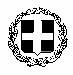 